Edukacija nastavnika u OrahoviciOsnovna škola Darda, zajedno s nositeljem projekta Mirovnom grupom mladih Dunav i partnerskim organizacijama Udrugom žena Romkinja Romsko srce i Udrugom Romkinja Kašmir iz Belišća bila je organizator trodnevnog edukativnog programa za nastavnike, učitelje, odgojitelje i stručne djelatnike koji rade s romskom populacijom.Edukativni program održan je od 16.-19. svibnja 2014. u Orahovici i obuhvatio je edukaciju o romskom jeziku, tradiciji, povijesti, kulturi i običajima Roma (Romologija), te je pripremio nastavnike i obrazovni kadar s područja Darde, Belišća i Jagodnjaka za rad na manjinskoj inkluziji kako bi se dodatno dala podrška nastavnom i obrazovnom kadru u radu s manjinskim zajednicama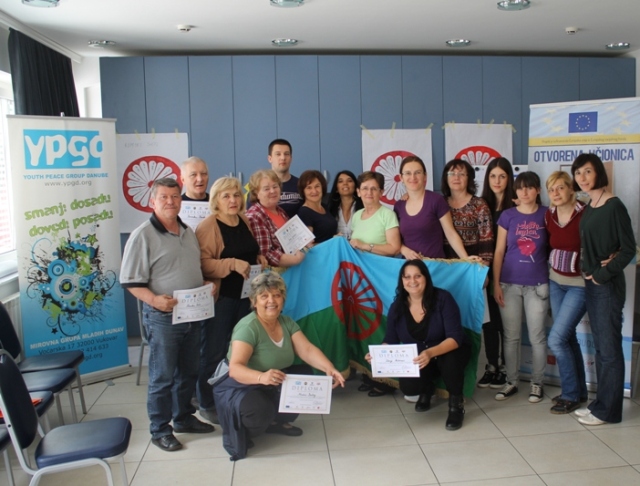 